Sprawdzian 1Za Funkcja liniowaProszę o rozwiązanie poniższych zadań i przesłanie ich do godz.11.11 w tym samym dniu na email. PowodzeniaW piątek 23.04.2020 o godz. 10.00 nastąpi omówienie rozwiązań zadań z  tego sprawdzianu na lekcji on-line na grupie. Zaparaszam!!!1. Narysuj wykres funkcji f(x) = 1/2 x − 2. Które z punktów P = (2, −1), Q = (−3, −3 1 2 ), R = ( 1 2 , 1 2 ) należą do jej wykresu?Wyznacz równanie prostej przechodzącej przez punkt D = (−2, 11) oraz równoległej do prostej y = 3x−4.Niech dana będzie funkcja y = −2x + 3. Wyznacz: miejsce zerowe funkcji; punkty przecięcia się wykresu funkcji z osiami układu współrzędnych; monotoniczność funkcji; zbiór argumentów, dla których funkcja przyjmuje wartości dodatnie oraz ujemne.. O funkcji liniowej f wiadomo, że f(−5) = 5. Do jej wykresu należy punkt P=(5;-5). Wyznacz wzór tej funkcji.Na którym rysunku przedstawiono wykres funkcji liniowej?I			II				III				IV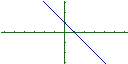 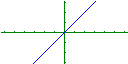 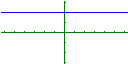 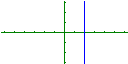 A. I , II, IIIB. I, II, IVC. II, III, IVD. I, III, IV